Individual Cake Design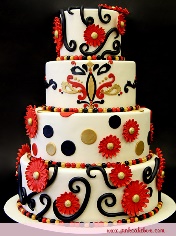 Using the information provided and your brain design your own “cake”.  This cake should fill 1 piece of paper and once complete turn into the designated area.  You will have 5 layers._________ 20 points  The base of your cake.  The rest of your cake depends on the stability of this layer.          List what you know about Kitchen Safety and Nutrition.  Ex. Keep electric plugs away from water, milk is high in calcium ETC.________ 10 points  Second largest layer is a supportive layer that helps to support the rest of the structure.  List 5 things you expect to learn out of this class_______ 10 points  Third layer is also a supportive layer.  This layer also adds interest, and should be decorative and pleasing.  List 2 things you expect of yourself in this course._______10 points Fourth Layer is also a supportive layer and again adds interest, decoration and should be pleasing… List one thing you expect from your teacher and one thing you expect from your classmates in this course.  _______ 10 points Last Layer!  This will complete your creation and will be the first thing that people will see and notice.  Name one thing that you want to learn to cook in this course.  _______ 30 points Now add color and decorations to make your cake more fun and interesting.  Attach the rubric and turn in.Individual Cake DesignUsing the information provided and your brain design your own “cake”.  This cake should fill 1 piece of paper and once complete turn into the designated area.  You will have 5 layers._________ 20 points  The base of your cake.  The rest of your cake depends on the stability of this layer.          List what you know about Kitchen Safety and Nutrition.  Ex. Keep electric plugs away from water, milk is high in calcium ETC.________ 10 points  Second largest layer is a supportive layer that helps to support the rest of the structure.  List 5 things you expect to learn out of this class_______ 10 points  Third layer is also a supportive layer.  This layer also adds interest, and should be decorative and pleasing.  List 2 things you expect of yourself in this course._______10 points Fourth Layer is also a supportive layer and again adds interest, decoration and should be pleasing… List one thing you expect from your teacher and one thing you expect from your classmates in this course.  _______ 10 points Last Layer!  This will complete your creation and will be the first thing that people will see and notice.  Name one thing that you want to learn to cook in this course.  _______ 30 points Now add color and decorations to make your cake more fun and interesting.  Attach the rubric and turn in.